EMPLOYMENT OPPORTUNITIESGENERAL WEBSITESMonster.comhttp://www.monster.com/NEW YORK & MAYNARD, Mass., Feb 14, 2011 (BUSINESS WIRE) --Monster.com(R), the leading job matching engine and flagship brand of Monster Worldwide, Inc. (NYSE: MWW) today announced the completion of its integration of HotJobs into one seamless site experience for employers and job seekers. Career builder.comhttp://www.careerbuilder.com/ As the global leader in human capital solutions, we help organizations target and attract their most important asset - their people. We use world-class technology, data-analysis, a comprehensive partner network and superior customer service to match the right people with the right jobs.Native American Jobshttp://www.nativeamericanjobs.com/AboutUs.htmNative American Jobs.com  is a site dedicated to being your link to diversity & indigenous employment, career minded individuals looking for Employment & Careers in ALL Communities, Locally and Nationwide.  Including Tribal and Non-Tribal Companies across the nation.The ADA: Your Employment Rights as an Individual with a Disabilityhttp://www.eeoc.gov/facts/ada18.htmlThe Americans with Disabilities Act of 1990 (ADA) makes it unlawful to discriminate in employment against a qualified individual with a disability.Wiki Howhttp://www.wikihow.com/Get-a-JobWikiHow is a collaborative effort to build and share the world's largest, highest quality how-to manual. Like Wikipedia, wikiHow is a wiki, in that anyone can write or edit a page on the site. Thousands of people from all over the world have collaboratively written 99,826 how-to articles. Over 25 million people a month read wikiHow, which makes it the 150th most popular website according to Quantcast.EmploymentGuide.comhttp://www.employmentguide.com/Since its inception in 1995, the EmploymentGuide.com job board has provided an optimum combination of hiring solutions and job search options across numerous job industries nationwide. Our focus is on hourly and skilled jobs, from entry-level to mid-management employment opportunities. Don't get lost in your job search. Let Us Be Your Guide.Employment Crossinghttp://www.employmentcrossing.com/Employment Crossing is the world leader in "pure" monitoring and reporting of jobs, through its active and growing research into all employers throughout the world. We take no money from employers or advertisers so our research results remain "pure" and uninfluenced by others.GOVERNMENTUSAJobshttp://www.usajobs.opm.gov/USAJOBS is the Federal Government's official one-stop source for Federal jobs and employment information.Govtjobs.comhttp://www.govtjobs.com/For the government agency, govtjobs.com is an opportunity to reach a pool of individuals who are actively seeking employment in the public sector. Agencies listing positions with govtjobs.com include cities, counties, states, executive search firms, advertising agencies and other governmental jurisdictions. Non-profits are also invited to advertise.U.S. Equal Employment Opportunity Commissionhttp://www.eeoc.gov/The U.S. Equal Employment Opportunity Commission (EEOC) is responsible for enforcing federal laws that make it illegal to discriminate against a job applicant or an employee because of the person's race, color, religion, sex (including pregnancy), national origin, age (40 or older), disability or genetic information. It is also illegal to discriminate against a person because the person complained about discrimination, filed a charge of discrimination, or participated in an employment discrimination investigation or lawsuit.INTERNSHIP OPPORTUNITIESFOR UNDERGRADUATESDisney Internshiphttps://www.wdwcollegeprogram.com/sap/its/mimes/zh_wdwcp/index.htmlThe American Council on Education (ACE) granted the Disney College and International Programs an official credit recommendation for the work component of the internship. Students could potentially earn up to nine semester hours of credit! This credit recommendation was made based on the comprehensive training each Disney Cast Member receives combined with the ability a participant has to apply this training into their daily environment. It was further determined that the skills participants gain while on our programs will contribute significantly to their academic and professional careers beyond the program. Additionally, this ACE recommendation provides the opportunity for more of our students to gain college credit for participating in our programs, allowing them to maintain their full-time status at their home educational institution. This will positively impact each student's ability to maintain both insurance coverage and financial aid eligibility.Minority Access, Inc.http://www.minorityaccess.org/programs/intern_studinfo.htmBy establishing a successful track record in implementing programs to improve the higher educational, professional and managerial employment of minorities.The Hispanic Outlook in Higher Education Magazine http://www.hispanicoutlook.com/listings.htmFor 20 years, The Hispanic Outlook in Higher Education Magazine, has been a top information news source and the sole Hispanic educational magazine for the higher education community, and those involved in running our institutions of higher learning.The Black Collegian Onlinehttp://www.black-collegian.com/Launched in 1970, THE BLACK COLLEGIAN is a career and self-development magazine targeted to African-American students and other students of color seeking information on careers, job opportunities, graduate/professional school, internships/co-ops, study abroad programs, etc.NASAhttp://www.nasa.gov/offices/education/programs/descriptions/Undergraduate_Student_Research_Project.htmlThe NASA Undergraduate Student Research Project, or USRP, offers internship opportunities for undergraduate science and engineering students at all 10 NASA centers and additional partner facilities. These mentor-guided internships provide hands-on, real-life, career-related experiences that challenge, inspire, and provide practical application that complements and expands upon students' academic education.T. Rowe Pricehttp://corporate.troweprice.com/ccw/home/careers/universityRecruiting/undergraduateInternships.doOur goal is to hire successful interns and develop them into promising candidates for rewarding, full-time careers with T. Rowe Price. You'll be assigned a meaningful, summer-long project that will help you gain valuable hands-on experience in your chosen field.Liberty Mutualhttp://www.libertymutualgroup.com/omapps/ContentServer?pagename=LMGroup/Views/LMG&ft=4&fid=1138356792882&ln=enLiberty Mutual's internship programs give you the chance to work on a variety of critical business assignments, test your skills, use your academic knowledge and match your interests to a real job.The Getty foundation http://www.getty.edu/foundation/funding/leaders/current/mui_students.htmlSince 1993, the Foundation's Multicultural Undergraduate Internship program has provided substantive, full-time work opportunities to more than 2,200 undergraduates, exposing them to potential careers in the arts. Aiming to increase diversity in and provide support for Los Angeles-area museums and visual arts organizations, the program provides funding for internships at these organizations, including at the Getty Center and the Getty Villa. The Foundation's support enables organizations to host students in full-time, paid internships for ten weeks during the summer.The Coca Cola Companyhttp://www.thecoca-colacompany.com/careers/internships.htmlGraduate and undergraduate interns at The Coca-Cola Company are presented with challenging and rewarding projects and assignments. They gain real world experience, exposure to The Coca-Cola Company operations, and have the opportunity to participate as a member of the workforce of the world's most recognized brand.Goabroad.comhttp://www.internabroad.com/GoAbroad.com is committed to providing the most comprehensive international education and alternative travel databases. GoAbroad.com utilizes data driven programming to provide the most up-to-date and accurate information. In addition to some of the largest directories of their kind on the internet, GoAbroad.com provides extensive additional information within its dynamically constructed travel guides, currency converter, and embassy directories. FOR GRADUATESCareer Centerhttps://career.berkeley.edu/phds/PhDIntern.stmWherever you are in your academic career – freshman through PhD – we are here to help you navigate your career during your years at Berkeley. From choosing a major to exploring different career options to finding internships to looking for part-time and full-time employment to preparing for graduate, law, or medical school, our first class career counselors and staff, programs, and resources are available to you every step of the way.Students.govhttp://www.students.gov/STUGOVWebApp/Public?topicID=78&operation=topicStudents.gov is an official U.S. government web site designed for college students and their families. Our mission is to provide you with easy access to information and resources from the U.S. government – all the info you need, in one place, from all parts of the government.CURRENT OPPORTUNITIESFollowing are current postings for employment or internship opportunities.We update the postings at least once per month.2011-2012 EditionCompiled and sponsored byMulticultural AffairsDean of Students Office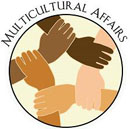 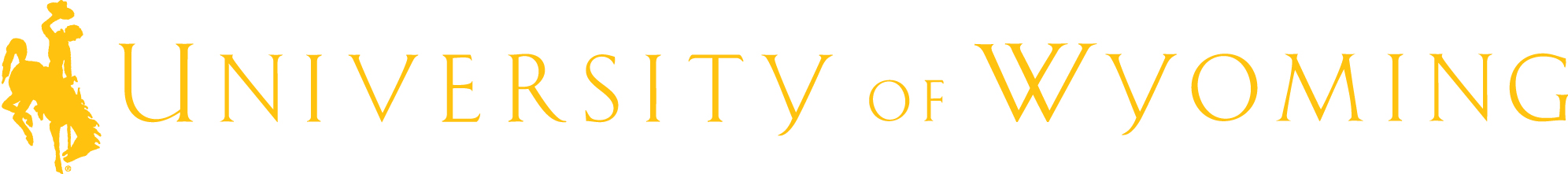 